KEMATANGAN EMOSI, DUKUNGAN SOSIAL, DAN PENYESUAIAN SOSIAL BINA DAKSAOlehTiara Nova Afifah, Eny Purwandari, Dan Rini LestariLAMPIRANLampiran 1 Lembar Riwayat Hidup1.   Nama                                :2.   Vak                                   :3.   TTL                                  :4.   Alamat asal                       :RIWAYAT HIDUP5.   Jenis Kelamin                   : Laki-laki/Perempuan (Lingkari salah satu)6.   Jenis Disabilitas               :7.   Penyebab Disabilitas        : Bawaan Lahir/Kecelakaan (Lingkari salah satu)8.   Pendidikan terakhir          :9.   Anak ke            dari            bersaudara10. Nama ayah                       :11. Usia ayah                          :12. Pekerjaan ayah                 :13. Pendidikan terakhir ayah  :14. Nama ibu                          :15. Usia ibu                            :16. Pekerjaan ibu                    :17. Pendidikan terakhir ibu    :18. Kelebihan                         :19. Kekurangan                      :20. Apakah disini sudah memiliki teman? Siapa saja?Lampiran 2 Skala Kematangan EmosiLampiran 3 Skala Dukungan SosialLampiran 4 Skala Penyesuaian SosialSKALA PENYESUAIAN SOSIALLampiran 5 Analisis Aiken's Skala Kematangan EmosiLampiran 6 Analisis Aiken's Skala Dukungan SosialLampiran 7 Analisis Aiken's Skala Penyesuaian SosialLampiran 8 Sampel Expert Judgement Skala Kematangan EmosiPENILAIAN INSTRUMEN PENELITIAN TESISRater : Karina Putri A., M.Psi., Psikolog.Mohon bantuan Bapak/Ibu untuk dapat menilai instrumen penelitian ini dengan memberikan tanda (√) pada kolom yang disediakan. Berikut ini adalah petunjuk penilaian instrumen penelitian. Pemberian skor dibedakan menjadi 5. Adapun penjelasan kriteria pemberian skor dalam lembar penilaian ini adalah sebagai berikut:Skor 5: SANGAT RELEVAN (apabila item yang dibuat SANGAT RELEVAN dengan aspek/indikator perilaku yang diungkap)Skor 4: RELEVAN (apabila item yang dibuat RELEVAN dengan aspek/indikator perilaku yang diungkap)Skor 3: AGAK RELEVAN (apabila item yang dibuat AGAK RELEVAN dengan aspek/indikator perilaku yang diungkap) Skor 2: TIDAK RELEVAN (apabila item yang dibuat TIDAK RELEVAN dengan aspek/indikator perilaku yang diungkap) Skor 1: SANGAT TIDAK RELEVAN (apabila item yang dibuat SANGAT TIDAK RELEVAN dengan aspek/indikatorperilaku yang diungkap)Definisi Operasional Variabel:BLUEPRINT SKALA KEMATANGAN EMOSIKematangan emosi adalah kemampuan individu untuk dapat memunculkan perilaku yang tepat dengan usianya dengan adanya kontrol emosi yang baik, sehingga kemampuan tersebut dapat membantu dalam berhubungan dengan orang lain. Kematangan emosi diukur menggunakan skala kematangan emosi yang disusun berdasarkan aspek yang dikemukakan oleh Hurlock (2004), yaitu identifikasi emosi, pengendalian emosi, stabilitas emosi, intimasi, minat yang realistis dan cinta. Bentuk penilaian yang digunakan berupa persetujuan (setuju/tidak setuju)Mengetahui,Surakarta, 4 April 2019Penyusun Skala :Nama                 : Tiara Nova AfifahNIM                   : T 100 155 012Ttd                      :Rater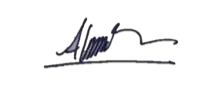 (Karina Putri A., M.Psi., Psikolog.)Lampiran 9 Sampel Expert Judgement Skala Dukungan SosialPENILAIAN INSTRUMEN PENELITIAN TESISRater : Karina Putri A., M.Psi., Psikolog.Mohon bantuan Bapak/Ibu untuk dapat menilai instrumen penelitian ini dengan memberikan tanda (√) pada kolom yang disediakan. Berikut ini adalah petunjuk penilaian instrumen penelitian. Pemberian skor dibedakan menjadi 5. Adapun penjelasan kriteria pemberian skor dalam lembar penilaian ini adalah sebagai berikut:Skor 5: SANGAT RELEVAN (apabila item yang dibuat SANGAT RELEVAN dengan aspek/indikator perilaku yang diungkap)Skor 4: RELEVAN (apabila item yang dibuat RELEVAN dengan aspek/indikator perilaku yang diungkap)Skor 3: AGAK RELEVAN (apabila item yang dibuat AGAK RELEVAN dengan aspek/indikator perilaku yang diungkap) Skor 2: TIDAK RELEVAN (apabila item yang dibuat TIDAK RELEVAN dengan aspek/indikator perilaku yang diungkap) Skor 1: SANGAT TIDAK RELEVAN (apabila item yang dibuat SANGAT TIDAK RELEVAN dengan aspek/indikatorperilaku yang diungkap)Definisi Operasional Variabel:BLUEPRINT SKALA DUKUNGAN SOSIALDukungan sosial merupakan bagian dari jaringan komunikasi berupa kenyamanan, perhatian, penghargaan atau bantuan yang diberikan orang lain atau kelompok pada individu dan bertujuan untuk meningkatkan kesejahteraan penerima dukungan. Dukungan sosial diukur menggunakan skala dukungan sosial yang disusun berdasarkan aspek yang dikemukakan oleh Sarafino (2006), yaitu terdiri dari dukungan emosi, dukungan penghargaan, dukungan instrumental dan dukungan informasi.   Bentuk penilaian yang digunakan berupa persetujuan (setuju/tidak setuju)Penyusun Skala :Nama                 : Tiara Nova AfifahNIM                   : T 100 155 012Ttd                      :Mengetahui, Surakarta, 4 April 2019Rater(Karina Putri A., M.Psi., Psikolog.)Lampiran 10 Sampel Expert Judgement Skala Penyesuaian SosialPENILAIAN INSTRUMEN PENELITIAN TESISRater : Karina Putri A., M.Psi., Psikolog.Mohon bantuan Bapak/Ibu untuk dapat menilai instrumen penelitian ini dengan memberikan tanda (√) pada kolom yang disediakan. Berikut ini adalah petunjuk penilaian instrumen penelitian. Pemberian skor dibedakan menjadi 5. Adapun penjelasan kriteria pemberian skor dalam lembar penilaian ini adalah sebagai berikut:Skor 5: SANGAT RELEVAN (apabila item yang dibuat SANGAT RELEVAN dengan aspek/indikator perilaku yang diungkap)Skor 4: RELEVAN (apabila item yang dibuat RELEVAN dengan aspek/indikator perilaku yang diungkap)Skor 3: AGAK RELEVAN (apabila item yang dibuat AGAK RELEVAN dengan aspek/indikator perilaku yang diungkap) Skor 2: TIDAK RELEVAN (apabila item yang dibuat TIDAK RELEVAN dengan aspek/indikator perilaku yang diungkap) Skor 1: SANGAT TIDAK RELEVAN (apabila item yang dibuat SANGAT TIDAK RELEVAN dengan aspek/indikatorperilaku yang diungkap)Definisi Operasional Variabel:BLUEPRINT SKALA PENYESUAIAN SOSIALPenyesuaian sosial ialah usaha untuk menciptakan situasi dan kondisi yang sehat serta efektif antara individu dengan masyarakat  sehingga  ada  hubungan  timbal  balik  yang  harmonis  antara  keduanya.  Penyesuaian  sosial  diukur  dengan  skala penyesuaian sosial yang disusun berdasarkan aspek yang dikemukakan oleh Hurlock (2004), yaitu penampilan nyata, penyesuaian diri  terhadap  berbagai  kelompok,  sikap  sosial  dan  kepuasan  pribadi.  Bentuk  penilaian  yang  digunakan  berupa  persetujuan (setuju/tidak setuju)Penyusun Skala :Nama                 : Tiara Nova AfifahNIM                   : T 100 155 012Ttd                      :Mengetahui, Surakarta, 4 April 2019Rater(Karina Putri A., M.Psi., Psikolog.)Lampiran 11 Data Kasar Variabel Kematangan Emosi1 2  3  4  5  6  7  8  9  10 11 12 13 14 15 16 17 18 19 20 21 JUMLAHLampiran 12 Data Kasar Variabel Dukungan Sosial1 2  3  4  5  6  7  8  9  10 11 12 13 14 15 16 17 18 19 20 21 22 JUMLAHLampiran 13 Data Kasar Variabel Penyesuaian Sosial1 2  3  4  5  6  7  8   9   10 11 12 13 14 15 16 JUMLAHLampiran 14 Uji Realibilitas Skala Kematangan EmosiCase Processing Summarya. Listwise deletion based on allvariables in the procedure.Reliability StatisticsLampiran 15 Uji Reliabilitas Skala Dukungan SosialCase Processing Summarya. Listwise deletion based on allvariables in the procedure.Reliability StatisticsLampiran 16 Uji Reliabilitas Skala Penyesuaian SosialCase Processing Summarya. Listwise deletion based on allvariables in the procedure.Reliability StatisticsLampiran 17 Uji Asumsi Normalitas Kematangan EmosiOne-Sample Kolmogorov-Smirnov Testa. Test distribution is Normal.Lampiran 18 Uji Asumsi Normalitas Dukungan SosialOne-Sample Kolmogorov-Smirnov Testa. Test distribution is Normal.Lampiran 19 Uji Asumsi Normalitas Penyesuaian SosialOne-Sample Kolmogorov-Smirnov Testa. Test distribution is Normal.Lampiran 20 Uji Asumsi Linearitas Kematangan Emosi Terhadap PenyesuaianSosialANOVA TableLampiran 21 Uji Asumsi Linearitas Dukungan Sosial Terhadap Penyesuaian SosialANOVA TableLampiran 22 Uji Hipotesis Kematangan Emosi dan Dukungan Sosial TerhadapPenyesuaian SosialModel Summaryba. Predictors: (Constant), DS, KEb. Dependent Variable: PSANOVAba. Predictors: (Constant), DS, KEb. Dependent Variable: PSLampiran 23 Uji Hipotesis Kematangan Emosi Terhadap Penyesuaian SosialModel Summaryba. Predictors: (Constant), KEb. Dependent Variable: PSANOVAba. Predictors: (Constant), KEb. Dependent Variable: PSLampiran 24 Uji Hipotesis Dukungan Sosial Terhadap Penyesuaian SosialModel Summaryba. Predictors: (Constant), DSb. Dependent Variable: PSANOVAba. Predictors: (Constant), DSb. Dependent Variable: PSLampiran 25 Uji Two Way AnovaLevene's Test of Equality of Error VariancesaDependent Variable:PSTests the null hypothesis that the error variance of the dependent variable isequal across groups.Tests of Normalitya. Lilliefors Significance CorrectionDependent Variable:PSTests of Between-Subjects Effectsa. R Squared = ,220 (Adjusted R Squared = -,016)1. JENIS_KELAMIN2. LATAR_BELAKANG_DISABILITAS3. KELAS4. URUTAN_KELAHIRANLampiran 26 Kategorisasi Kematangan EmosiKATEGORISASI KEMATANGAN EMOSISangat rendah         rendah                   sedang                  tinggi          sangat tinggi21              33,6               46,2                   58,8             71,4               84RH (52,5)            RE (60,8)KATEGORISASI DUKUNGAN SOSIALSD                              =      = 11Sangat rendah         rendah                   sedang                  tinggi          sangat tinggi21              33,6               46,2                   58,8             71,4               84RH (55)               RE (67,63)Lampiran 28 Kategorisasi Penyesuaian SosialKATEGORISASI PENYESUAIAN SOSIALSD                              =     = 8Sangat rendah         rendah                   sedang                  tinggi          sangat tinggi21              33,6               46,2                   58,8             71,4               84RH (40)               RE (47)NoPernyataanSSSTSSTS1Saya senang jika dapat mewujudkan apa yangsaya inginkan2Saya mudah akrab dengan orang yang baru sayakenal3Saya mudah marah tanpa alasan yang jelas4Dalam kesehariannya, emosi saya tidak terkontrol5Saya merasa mudah frustrasi jika saya mengalamikegagalan6Sulit bagi saya bergaul dengan banyak orang7Saya kecewa jika apa yang saya dapatkan tidaksesuai dengan keinginan saya8Saya mudah menunjukkan rasa kesal saya jikatidak suka dengan orang lain9Ketika berhadapan dengan situasi yang membuattertekan, saya menenangkan diri dengan mengatur nafas10Saya merasa optimis dapat menyelesaikanpekerjaan dengan baik11Saya dapat mengekspresikan kebahagiaan sayajika bersama orang yang saya cintai12Saya tidak dapat menahan rasa sedih jika tidakdapat mewujudkan keinginan saya13Saya kesal melihat keberhasilan orang lain14Orang lain biasanya menyapa saya lebih dulu15Saya marah jika saya tidak diperhatikan olehorang yang saya sayangi16Ketika sedang marah saya berusaha memahamiapa yang membuat saya marah17Pada saat terjadi perdebatan dengan teman, sayasebisa mungkin mengatur emosi18Saat marah, saya mencoba terlihat tetap tenang19Saya berusaha dengan keras agar keinginan sayatercapai20Saya sering merasakan perasaan yang tidakmenentu21Saya malas melakukan sesuatu yang tidak sayasukaiNoPernyataanSSSTSSTS1Pembina kurang memahami atas kesulitan yang saya alamidalam kelas keterampilan2Pembina mengatakan bahwa saya mempunyai bakat yang bisasaya kembangkan3Semua peralatan yang saya butuhkan tersedia di asrama4Teman di asrama memberi nasehat bila saya melakukankesalahan5Setiap ucapan pembina menunjukkan kasih sayang6Pembina memberikan pujian atas prestasi yang telah saya raih7Jika saya kesulitan mengerjakan tugas, teman di asramamembantu saya8Pembina membantu memberi saran ketika saya bimbangdalam menentukan pilihan9Teman-teman menghibur apabila saya sedang sedih10Teman-teman di asrama meyakinkan saya agar selalu percayadiri11Saya senang jika pembina menanyakan perkembangan saya dikelas ketrampilan12Pembina mengajarkan pada saya agar tidak mudah putus asa13Saat saya kecewa dengan hasil yang saya peroleh di kelasketerampilan, pembina memarahi saya14Pembina kurang memperhatikan saya15Pembina menolak saat saya meminta sesuatu yang barukarena yang lama sudah rusak16Pembina enggan membantu saya memahami pelajaran dalamkelas yang belum saya mengerti17Pembina membiarkan walaupun saya tidak mengikutikegiatan di asrama18Kelemahan fisik yang saya miliki sering menjadi bahanejekan teman di asrama19Pembina tidak memberi obat ketika saya sakit20Teman-teman di asrama enggan berbagi pengetahuan dengansaya21Ketika saya sakit, pembina mengantar saya periksa ke dokter22Teman-teman di asrama tidak mendengarkan pendapat sayaNo. AitemRaterRaterRaterRaterRaterRaterRaterRaterRaterVKeterangan(Standard validitas= 0,81)No. Aitemn1n2n3n4n5n6n7n8n9VKeterangan(Standard validitas= 0,81)14544444540,81VALID25545544540,89VALID35544544450,86VALID45544554440,86VALID54544545440,83VALID65544544440,83VALID75544445440,83VALID84544545440,83VALID95545554450,92VALID105544544440,83VALID115545544550,92VALID125545444540,86VALID134544445440,81VALID145544544440,83VALID154545544450,86VALID165545544450,89VALID175544544450,86VALID185544554440,86VALID195544544440,83VALID205544544440,83VALID214544544440,81VALIDNo. AitemRaterRaterRaterRaterRaterRaterRaterRaterRaterVKeterangan(Standard validitas= 0,81)No. Aitemn1n2n3n4n5n6n7n8n9VKeterangan(Standard validitas= 0,81)15544544450,86VALID25544545450,89VALID35545545450,92VALID45545545550,94VALID55554545440,89VALID65555545450,94VALID75544445450,86VALID85554545450,92VALID95544444450,83VALID105545444440,83VALID115545445450,89VALID125545544440,86VALID135445544530,83VALID145544544440,83VALID155544545450,89VALID165544544450,86VALID175545545440,89VALID185554544450,89VALID195544555450,92VALID205544544450,86VALID215545545450,92VALID225544544450,86VALIDNo. AitemRaterRaterRaterRaterRaterRaterRaterRaterRaterVKeterangan(Standard validitas= 0,81)No. Aitemn1n2n3n4n5n6n7n8n9VKeterangan(Standard validitas= 0,81)14545444450,83VALID24545544450,86VALID34544544440,81VALID44544544440,81VALID54545544450,86VALID64545544450,86VALID74544545440,83VALID85544544440,83VALID95544554440,86VALID104544545440,83VALID114544544450,83VALID124544544450,83VALID134545544440,83VALID144545544440,83VALID154544554440,83VALID164544544440,81VALIDNo.AspekIndikatorNo. ItemPernyataanF/ UFKategoriKategoriKategoriKategoriKategoriNo.AspekIndikatorNo. ItemPernyataanF/ UFSTRTRARRSRNo.AspekIndikatorNo. ItemPernyataanF/ UF123451Identifikasi emosiKemampuanmelakukan identifikasi emosi yang dialaminya16Ketika sedang marah saya berusaha memahamiapa yang membuat saya marahF√1Identifikasi emosiKemampuanmelakukan identifikasi emosi yang dialaminya3Saya suka marah tanpa alasan yang jelasUF√1Identifikasi emosiKemampuanmelakukan identifikasi emosi yang dialaminya20Saya sering merasakan perasaan yang tidakmenentuUF√2Pengendalian emosiKemampuanmengendalikan emosi secara tepat dan wajar, tidak bersifat regresif dan infantil, serta dapat diterima secara sosial9Ketika berhadapan dengan situasi yangmembuat tertekan, saya akan berpikir tentang cara yang dapat membuat saya menjadi lebih tenangF√2Pengendalian emosiKemampuanmengendalikan emosi secara tepat dan wajar, tidak bersifat regresif dan infantil, serta dapat diterima secara sosial17Pada saat terjadi perdebatan dengan teman, sayasebisa mungkin mengatur emosiF√2Pengendalian emosiKemampuanmengendalikan emosi secara tepat dan wajar, tidak bersifat regresif dan infantil, serta dapat diterima secara sosial4Emosi saya tidak terkontrolUF√2Pengendalian emosiKemampuanmengendalikan emosi secara tepat dan wajar, tidak bersifat regresif dan infantil, serta dapat diterima secara sosial12Saya tidak dapat menahan rasa sedih saya jikasaya tidak dapat mewujudkan keinginan sayaUF√No.AspekIndikatorNo. ItemPernyataanF/ UFKategoriKategoriKategoriKategoriKategoriNo.AspekIndikatorNo. ItemPernyataanF/ UFSTRTRARRSRNo.AspekIndikatorNo. ItemPernyataanF/ UF123453Stabilitas emosiTidak adanyaperubahan emosi yang berlangsung cepat dan tidak menentu, serta adanya kepercayaan diri, perasaan optimis dan realistis1Saya senang jika dapat mewujudkan apa yangsaya inginkanF√3Stabilitas emosiTidak adanyaperubahan emosi yang berlangsung cepat dan tidak menentu, serta adanya kepercayaan diri, perasaan optimis dan realistis18Saat marah, saya mencoba terlihat tetap tenangF√3Stabilitas emosiTidak adanyaperubahan emosi yang berlangsung cepat dan tidak menentu, serta adanya kepercayaan diri, perasaan optimis dan realistis5Saya merasa frustrasi jika saya mengalamikegagalanUF√3Stabilitas emosiTidak adanyaperubahan emosi yang berlangsung cepat dan tidak menentu, serta adanya kepercayaan diri, perasaan optimis dan realistis13Saya kurang suka melihat keberhasilan oranglainUF√4IntimasiKemampuan untukmenjalin hubungan akrab dengan orang lain2Saya mudah akrab dengan orang yang baru sayakenalF√4IntimasiKemampuan untukmenjalin hubungan akrab dengan orang lain6Sulit bagi saya bergaul dengan banyak orangUF√4IntimasiKemampuan untukmenjalin hubungan akrab dengan orang lain14Saya tidak terbiasa menyapa orang lebih duluUF√5Minat yang realistisAdanya sikaprealistis terhadap harapan dan aspirasi10Saya merasa optimis dapat menyelesaikanpekerjaan dengan baikF√5Minat yang realistisAdanya sikaprealistis terhadap harapan dan aspirasi19Saya akan berusaha dengan keras agar keinginansaya tercapaiF√5Minat yang realistisAdanya sikaprealistis terhadap harapan dan aspirasi7Saya kecewa jika apa yang saya dapatkan tidaksesuai dengan keinginan sayaUF√5Minat yang realistisAdanya sikaprealistis terhadap harapan dan aspirasi21Saya malas melakukan sesuatu yang tidak sayasukaiUF√6CintaKeadaan seseorangdalam hal kepemilikan sesuatu yang11Saya dapat mengekspresikan kebahagiaan sayajika bersama orang yang saya cintaiF√6CintaKeadaan seseorangdalam hal kepemilikan sesuatu yang8Saya akan menunjukkan rasa kesal saya jikatidak suka dengan orang lainUF√No.AspekIndikatordisukai dan dicintainyaNo. ItemPernyataanF/ UFKategoriKategoriKategoriKategoriKategoriNo.AspekIndikatordisukai dan dicintainyaNo. ItemPernyataanF/ UFSTRTRARRSRNo.AspekIndikatordisukai dan dicintainyaNo. ItemPernyataanF/ UF12345No.AspekIndikatordisukai dan dicintainya15Saya marah jika saya tidak diperhatikan olehorang yang saya sayangiUF√No.AspekIndikatorNo. ItemPernyataanF/ UFKategoriKategoriKategoriKategoriKategoriNo.AspekIndikatorNo. ItemPernyataanF/ UFSTRTRARRSRNo.AspekIndikatorNo. ItemPernyataanF/ UF123451Dukungan emosionalMelibatkan ekspektasi rasa empati dan perhatian terhadap individu, sehingga individu tersebut merasa nyaman, dicintai dan diperhatikan5Setiap ucapan dan sikap pembina menunjukkankasih sayangF√1Dukungan emosionalMelibatkan ekspektasi rasa empati dan perhatian terhadap individu, sehingga individu tersebut merasa nyaman, dicintai dan diperhatikan9Teman-teman akan menghibur apabila sayasedang sedihF√1Dukungan emosionalMelibatkan ekspektasi rasa empati dan perhatian terhadap individu, sehingga individu tersebut merasa nyaman, dicintai dan diperhatikan11Pembina sering menanyakan perkembangansaya di kelas keterampilanF√1Dukungan emosionalMelibatkan ekspektasi rasa empati dan perhatian terhadap individu, sehingga individu tersebut merasa nyaman, dicintai dan diperhatikan13Saat saya kecewa dengan hasil yang sayaperoleh di kelas keterampilan, pembina memarahi sayaUF√1Dukungan emosionalMelibatkan ekspektasi rasa empati dan perhatian terhadap individu, sehingga individu tersebut merasa nyaman, dicintai dan diperhatikan17Pembina membiarkan saya walaupun saya tidakmengikuti kegiatan di asramaUF√1Dukungan emosionalMelibatkan ekspektasi rasa empati dan perhatian terhadap individu, sehingga individu tersebut merasa nyaman, dicintai dan diperhatikan1Pembina kurang memahami atas kesulitan yangsaya alami dalam kelas keterampilanUF√2DukunganPenghargaanTerjadi lewat ungkapan penghargaan yang positif untuk individu2Pembina percaya bahwa saya mempunyai bakatyang bisa saya kembangkanF√2DukunganPenghargaanTerjadi lewat ungkapan penghargaan yang positif untuk individu6Pembina memberikan pujian atas prestasi yangtelah saya raihF√2DukunganPenghargaanTerjadi lewat ungkapan penghargaan yang positif untuk individu10Teman-teman di asrama meyakinkan saya agarselalu percaya diriF√2DukunganPenghargaanTerjadi lewat ungkapan penghargaan yang positif untuk individu12Pembina mengajarkan pada saya agar tidakmudah putus asaF√2DukunganPenghargaanTerjadi lewat ungkapan penghargaan yang positif untuk individu14Pembina membedakan saya dengan teman yanglainUF√2DukunganPenghargaanTerjadi lewat ungkapan penghargaan yang positif untuk individu22Teman-teman di asrama menganggap pendapatsaya tidak pentingUF√2DukunganPenghargaanTerjadi lewat ungkapan penghargaan yang positif untuk individu18Kelemahan yang saya miliki sering menjadibahan ejekan teman di asramaUF√3DukunganInstrumentalMencakup bantuan langsung yang dapat berupa jasa, waktu atau uang3Semua peralatan yang saya butuhkan tersedia diasramaF√3DukunganInstrumentalMencakup bantuan langsung yang dapat berupa jasa, waktu atau uang7Jika saya kesulitan mengerjakan tugas, teman diasrama membantu sayaF√3DukunganInstrumentalMencakup bantuan langsung yang dapat berupa jasa, waktu atau uang21Ketika saya sakit, pembina mengantar sayaperiksa ke dokterF√3DukunganInstrumentalMencakup bantuan langsung yang dapat berupa jasa, waktu atau uang15Pembina menolak saat saya meminta sepatubaru untuk mengganti yang sudah rusakUF√3DukunganInstrumentalMencakup bantuan langsung yang dapat berupa jasa, waktu atau uang19Pembina tidak memberi obat ketika saya sakitUF√4DukunganInformasiMembantu individumengatasi masalah dengan cara memperluas4Teman di asrama memberi nasehat bila sayamelakukan kesalahanF√4DukunganInformasiMembantu individumengatasi masalah dengan cara memperluas8Pembina membantu memberi saran ketika sayabimbang dalam menentukan pilihanF√wawasan danpemahaman individu terhadap masalah yang dihadapi16Pembina enggan membantu saya memahamihal-hal yang belum saya ketahuiUF√wawasan danpemahaman individu terhadap masalah yang dihadapi20Teman-teman di asrama enggan berbagi pengetahuan dengan sayaUF√No.AspekIndikatorNo. ItemPernyataanF/ UFKategoriKategoriKategoriKategoriKategoriNo.AspekIndikatorNo. ItemPernyataanF/ UFSTRTRARRSRNo.AspekIndikatorNo. ItemPernyataanF/ UF123451Penampilan nyataPerilaku sosialindividu yang dinilai berdasarkan standar kelompok yang dapat memenuhi harapan kelompoknya1Saya merasa senang jika ada teman yangmeminta bantuan kepada sayaF√1Penampilan nyataPerilaku sosialindividu yang dinilai berdasarkan standar kelompok yang dapat memenuhi harapan kelompoknya2Saya suka menjalin persahabatan dengan oranglain tanpa melihat perbedaan diantara kamiF√1Penampilan nyataPerilaku sosialindividu yang dinilai berdasarkan standar kelompok yang dapat memenuhi harapan kelompoknya11Saya mempunyai banyak ide tapi malumengungkapkannyaUF√1Penampilan nyataPerilaku sosialindividu yang dinilai berdasarkan standar kelompok yang dapat memenuhi harapan kelompoknya12Saya sulit memahami emosi teman ketikasedang berceritaUF√2Penyesuaian diri terhadap berbagai kelompokBaik teman sebayamaupun kelompok orang dewasa9Saya akan bekerja dengan kelompok dalammenyelesaikan tugasF√2Penyesuaian diri terhadap berbagai kelompokBaik teman sebayamaupun kelompok orang dewasa10Saya rela berkorban demi kepentingan oranglainF√2Penyesuaian diri terhadap berbagai kelompokBaik teman sebayamaupun kelompok orang dewasa3Saya lebih senang mengerjakan tugas sendiriandaripada secara kelompokUF√No.AspekIndikatorNo. ItemPernyataanF/ UFKategoriKategoriKategoriKategoriKategoriNo.AspekIndikatorNo. ItemPernyataanF/ UFSTRTRARRSRNo.AspekIndikatorNo. ItemPernyataanF/ UF12345No.AspekIndikator4Saya akan menggunakan waktu untuk hal yangbermanfaat daripada mendengarkan masalah temanUF√3Sikap sosialMenunjukkan sikapyang menyenangkan terhadap orang lain, partisipasisosial dan perannya dalam kelompok sosial5Saya bersedia meluangkan waktu ketika adateman yang membutuhkan pertolonganF√3Sikap sosialMenunjukkan sikapyang menyenangkan terhadap orang lain, partisipasisosial dan perannya dalam kelompok sosial6Saya merasa turut gembira atas keberhasilanyang telah dicapai orang lainF√3Sikap sosialMenunjukkan sikapyang menyenangkan terhadap orang lain, partisipasisosial dan perannya dalam kelompok sosial15Saya malas mengikuti kerja bakti di asramaUF√3Sikap sosialMenunjukkan sikapyang menyenangkan terhadap orang lain, partisipasisosial dan perannya dalam kelompok sosial16Saya tidak peduli kepada teman yang terkenamusibahUF√4Kepuasan pribadiMerasa puasterhadap kontak sosialnya dan terhadap peranyang dimainkannya dalam situasisosial, baik sebagai pemimpin maupun anggota13Saya percaya bahwa saya memiliki potensi yangdapat bermanfaat untuk orang lainF√4Kepuasan pribadiMerasa puasterhadap kontak sosialnya dan terhadap peranyang dimainkannya dalam situasisosial, baik sebagai pemimpin maupun anggota14Saya yakin dengan kemampuan yang saya milikiF√4Kepuasan pribadiMerasa puasterhadap kontak sosialnya dan terhadap peranyang dimainkannya dalam situasisosial, baik sebagai pemimpin maupun anggota7Saya tidak yakin dengan kemampuan yang sayamilikiUF√4Kepuasan pribadiMerasa puasterhadap kontak sosialnya dan terhadap peranyang dimainkannya dalam situasisosial, baik sebagai pemimpin maupun anggota8Saya sering ragu dalam mengambil keputusanuntuk kepentingan kelompokUF√38433412244343234144344663943341124434313414431158404334122443431341443446541443343124442322433412624233332333333232333332359433222323223333134424135544432232322333313443413584533333232333242443333463463333323233324244333346347433332322333323312334584834333322344232223342158493344444433324341444237050443443333342323333443685144344333334232333344368521223212222422412233224653434444113441441423112595443444411344144142311259553244242233324244444226456432333223342222333422575743233322334222233342257582323332233333233333235759343423423341111432333576041433433344332444243267614333333323332232322335862323322333333333333323596334314411444111444444464643431441144411144344446365433221242324323331221526643322124232432333122152672433134143433343423115968334444323333323333222626933444432333332333322262703444243434434343444347571343424443442333333434707234342444344233333333469733434244434423333334347074332121112232222333322457533441233233332333323359762233233112423233233225177444423133441321334421607844442312344132133442159793424121113221312343144880444334223433323333324658134342342334111143233357823344433434344233334337083334344212441422334421608433343311244341324444363853433332322434223333336186333434333333444344433718743433432343443233442267883144422444424124343216289344224223331334433423629034232122423132334432255914433333444413333444136892343444344443433344433759334323433333343433343266944344344442434444444247795222313222232232333321489632233322323233332242355972344221344424234434216298322223113242322442321509934144444444441444444174100231213113432412334331503913444444444433333133417140444344343434244444444482413433343334443223333342694223333343333323222333336243144444444444112222322264441444444444441132223222654533334434334344344443237546333344343343443444432375472123121341313232134343524823332443344422233234436749433444444444344444444485503333333333344433333334705133333333333444333333347052233223321243223322323254533333333333344433333334705433344334434413433444417355321311233333421142341454563433443333444444434343785734334433334411211243436358333344334444222234112263591443442414343242322224646014434433444424434343337561233333333443133333334366623333333333333333333323656344344444444414444244147964443444444444144444141478653444444444441332334121706634444444444413323341217067113422434413313324441461683233333333332333333333646932333333333323333333336470343444433434444444444483713333343334444333444414747233333433344443334444147473333334333444433344441474742222222222322222323222477523313331133342444331436176233333333333224322341361772344344333443233333343717823443443334432333333437179121223242212233133432351803433432334443233324333698114434424143432413222246382333343333434443344443476831311211222441221334234498433333433344443334444147485232333334343332233333364863323443333343434444434758723434343343433333444147288333333333444434444444478893344433344332123444433719022343223232332123321345591344444444432131412113364923333333333344433333334709333333333333333333333236594443441344444444444444483953332224243223134342424629633333323332333334333336597434434444444234444443482983433333333344334433123689944444444334444414444348210033223333333323233233236039443344333431444455404433434444334444594144114332331244334542332233333313443346433322332333223332424433223323332233324245441143323312443345464411433233124433454732242342234334434848332233323323443346493434443244124444545033333344442344445551333333444423444455523331321233123423395344444444241144445654343344443333341453553323331323324344465633334422332244434957333344223322444349584422432244213434485943233411323123113760442344124421444451614322343332334433496233333322332233334463111144441414244444641111444414142444446521221334322412433966212213343223124338674413442444243324526833233332332233444669332333323322334446704444443244324344577134234321322244444772342343213222444447733423432132224444477422222222222222223275333234333332324448761222121311344244377744324433332243335078443244333322433350793421244214412333438034312442144123334481342434113231231138823422444333334444548334333344333333335184441232434134344450853333433333334433518644333433344334445687343333324312344348883433333243123443488943334333322234445090342242333321322140914432421144214411429244333433333344445593443333334333333452944433333343333334529544243322232233334596232333323332343345974443443234133444549824343333333432244999442444444414444459100332333223233431343N%CasesValid100100.0CasesExcludedaTotal0.0CasesExcludedaTotal100100.0Cronbach'sAlphaN of Items.72321N%CasesValid100100.0CasesExcludedaTotal0.0CasesExcludedaTotal100100.0Cronbach'sAlphaN of Items.85722N%CasesValid100100.0CasesExcludedaTotal0.0CasesExcludedaTotal100100.0Cronbach'sAlphaN of Items.71816KENMeanStd. Deviation Absolute Positive Negative100Normal ParametersaMeanStd. Deviation Absolute Positive Negative60.87Normal ParametersaMeanStd. Deviation Absolute Positive Negative6.572Most ExtremeDifferencesMeanStd. Deviation Absolute Positive Negative.093Most ExtremeDifferencesMeanStd. Deviation Absolute Positive Negative.093Most ExtremeDifferencesMeanStd. Deviation Absolute Positive Negative-.088Kolmogorov-Smirnov ZMeanStd. Deviation Absolute Positive Negative.929Asymp. Sig. (2-tailed)Asymp. Sig. (2-tailed).354DSNMeanStd. Deviation Absolute Positive Negative100Normal ParametersaMeanStd. Deviation Absolute Positive Negative67.63Normal ParametersaMeanStd. Deviation Absolute Positive Negative8.672Most ExtremeDifferencesMeanStd. Deviation Absolute Positive Negative.058Most ExtremeDifferencesMeanStd. Deviation Absolute Positive Negative.052Most ExtremeDifferencesMeanStd. Deviation Absolute Positive Negative-.058Kolmogorov-Smirnov ZMeanStd. Deviation Absolute Positive Negative.577Asymp. Sig. (2-tailed)Asymp. Sig. (2-tailed).893PSNMeanStd. Deviation Absolute Positive Negative100Normal ParametersaMeanStd. Deviation Absolute Positive Negative47.00Normal ParametersaMeanStd. Deviation Absolute Positive Negative5.608Most ExtremeDifferencesMeanStd. Deviation Absolute Positive Negative.059Most ExtremeDifferencesMeanStd. Deviation Absolute Positive Negative.059Most ExtremeDifferencesMeanStd. Deviation Absolute Positive Negative-.056Kolmogorov-Smirnov ZMeanStd. Deviation Absolute Positive Negative.592Asymp. Sig. (2-tailed)Asymp. Sig. (2-tailed).874Sum ofSquaresdfMeanSquareFSig.(Combined) Between         LinearityPS *    Groups           Deviation fromKE                              LinearityWithin GroupsTotal1555.2832659.8192.802.000(Combined) Between         LinearityPS *    Groups           Deviation fromKE                              LinearityWithin GroupsTotal1136.20211136.20253.212.000(Combined) Between         LinearityPS *    Groups           Deviation fromKE                              LinearityWithin GroupsTotal419.0812516.763.785.747(Combined) Between         LinearityPS *    Groups           Deviation fromKE                              LinearityWithin GroupsTotal1558.7177321.352(Combined) Between         LinearityPS *    Groups           Deviation fromKE                              LinearityWithin GroupsTotal3114.00099Sum ofSquaresdfMeanSquareFSig.(Combined) Between         LinearityPS *    Groups           Deviation fromDS                              LinearityWithin GroupsTotal1618.9673349.0602.166.004(Combined) Between         LinearityPS *    Groups           Deviation fromDS                              LinearityWithin GroupsTotal1068.86611068.86647.186.000(Combined) Between         LinearityPS *    Groups           Deviation fromDS                              LinearityWithin GroupsTotal550.1003217.191.759.802(Combined) Between         LinearityPS *    Groups           Deviation fromDS                              LinearityWithin GroupsTotal1495.0336622.652(Combined) Between         LinearityPS *    Groups           Deviation fromDS                              LinearityWithin GroupsTotal3114.00099ModelRR SquareAdjusted R SquareStd. Error of the Estimate1.671a.450.4384.203ModelSum ofSquaresdfMean SquareFSig.Regression1        ResidualTotal1400.7542700.37739.654.000aRegression1        ResidualTotal1713.2469717.662Regression1        ResidualTotal3114.00099ModelRR SquareAdjusted R SquareStd. Error of the Estimate1.604a.365.3584.492ModelSum ofSquaresdfMean SquareFSig.Regression1        ResidualTotal1136.20211136.20256.299.000aRegression1        ResidualTotal1977.7989820.182Regression1        ResidualTotal3114.00099ModelRR SquareAdjusted R SquareStd. Error of the Estimate1.586a.343.3374.568ModelSum ofSquaresdfMean SquareFSig.Regression1        ResidualTotal1068.86611068.86651.219.000aRegression1        ResidualTotal2045.1349820.869Regression1        ResidualTotal3114.00099Fdf1df2Sig..9832376.496Kolmogorov-SmirnovaKolmogorov-SmirnovaKolmogorov-SmirnovaShapiro-WilkShapiro-WilkShapiro-WilkStatisticdfSig.StatisticdfSig.Standardized Residual for PS.041100.200.987100.458SourceType III Sum of SquaresdfMeanSquareFSig.Corrected Model686.356a2329.842.934.555Intercept102892.5481102892.5483.221E3.000JENIS_KELAMIN66.575166.5752.084.153LATAR_BELAKANG_DISABILITAS6.97816.978.218.642KELAS78.752178.7522.465.121URUTAN_KELAHIRAN160.840353.6131.678.179JENIS_KELAMIN * LATAR_BELAKANG_DISABILITAS45.450145.4501.423.237JENIS_KELAMIN * KELAS37.654137.6541.179.281JENIS_KELAMIN * URUTAN_KELAHIRAN2.02921.014.032.969LATAR_BELAKANG_DISABILITAS* KELAS5.75215.752.180.673LATAR_BELAKANG_DISABILITAS* URUTAN_KELAHIRAN129.257343.0861.349.265KELAS * URUTAN_KELAHIRAN21.49737.166.224.879JENIS_KELAMIN * LATAR_BELAKANG_DISABILITAS* KELAS.0000...JENIS_KELAMIN * LATAR_BELAKANG_DISABILITAS* URUTAN_KELAHIRAN30.421130.421.952.332JENIS_KELAMIN * KELAS * URUTAN_KELAHIRAN102.3461102.3463.204.077LATAR_BELAKANG_DISABILITAS* KELAS * URUTAN_KELAHIRAN161.523353.8411.686.177JENIS_KELAMIN * LATAR_BELAKANG_DISABILITAS* KELAS * URUTAN_KELAHIRAN.0000...Error2427.6447631.943Total224014.000100Corrected Total3114.00099JENIS_KELAMINMeanStd. Error95% Confidence Interval95% Confidence IntervalJENIS_KELAMINMeanStd. ErrorLower BoundUpper Bound146.602.77745.05548.150246.6771.39843.89249.462LATAR_BELAKANG_ DISABILITASMeanStd. Error95% Confidence Interval95% Confidence IntervalLATAR_BELAKANG_ DISABILITASMeanStd. ErrorLower BoundUpper Bound145.9111.04643.82847.994247.474.88545.71149.237KELASMeanStd. Error95% Confidence Interval95% Confidence IntervalKELASMeanStd. ErrorLower BoundUpper Bound145.511.97943.56047.461247.572.98445.61249.531URUTAN_ KELAHIRANMeanStd. Error95% Confidence Interval95% Confidence IntervalURUTAN_ KELAHIRANMeanStd. ErrorLower BoundUpper Bound146.2881.19243.91448.662248.7561.22146.32451.188343.7922.15839.49348.090446.4101.28543.85048.969Jumlah aitem valid= 21RH+3 (SD) = 52,5+3(10,5) = 84Rerata empirik= 60,87RH+1,8(SD) = 52,5+1,8(10,5) = 71,4Rerata hipotetik= 21 x 2,5 = 52,5RH+0,6(SD) = 52,5+0,6(10,5) = 58,8Skor tertinggi= 4 x 21 = 84RH-0,6(SD) = 52,5-0,6(10,5) = 46,2Skor terendah= 1 x 21 = 21RH-1,8(SD) = 52,5-1,8(10,5) = 33,6RentangSD= 84 – 21 = 63=      = 10,5RH-3(SD) = 52,5-3(10,5) = 21NoInterval SkorKategoriRerataEmpirikRerataHipotetikFProsentase121 ≤x< 33,6Sangatrendah00%233,6 ≤x< 46,2Rendah22%346,2 ≤x< 58,8Sedang52,53535%458,8 ≤x< 71,4Tinggi60,85757%571,4 ≤x< 84Sangattinggi66%TOTALTOTALTOTALTOTALTOTAL100100%Jumlah aitem valid= 22RH+3 (SD) = 55+3(11) = 88Rerata empirik= 67,63RH+1,8(SD) = 55+1,8(11) = 74,8Rerata hipotetik= 22 x 2,5 = 55RH+0,6(SD) = 55+0,6(11) = 61,6Skor tertinggi= 4 x 22 = 88RH-0,6(SD) = 55-0,6(11) = 48,4Skor terendah= 1 x 22 = 22RH-1,8(SD) = 55-1,8(11) = 35,2Rentang= 88 – 22 = 66RH-3(SD) = 55-3(11) = 22NoInterval SkorKategoriRerataEmpirikRerataHipotetikFProsentase122 ≤x< 35,2Sangatrendah00%235,2 ≤x< 48,4Rendah11%348,4 ≤x< 61,6Sedang552222%461,6 ≤x< 74,8Tinggi67,635555%574,8 ≤x< 88Sangattinggi2222%TOTALTOTALTOTALTOTALTOTAL100100%Jumlah aitem valid= 16RH+3 (SD) = 40+3(8) = 64Rerata empirik= 47RH+1,8(SD) = 40+1,8(8) = 54,4Rerata hipotetik= 16 x 2,5 = 40RH+0,6(SD) = 40+0,6(8) = 44,8Skor tertinggi= 4 x 16 = 64RH-0,6(SD) = 40-0,6(8) = 35,2Skor terendah= 1 x 16 = 16RH-1,8(SD) = 40-1,8(8) = 25,6Rentang= 64 – 16 = 48RH-3(SD) = 40-3(8) = 16NoInterval SkorKategoriRerataEmpirikRerataHipotetikFProsentase116 ≤x< 25,6Sangatrendah00%225,6≤x< 35,2Rendah22%335,2≤x< 44,8Sedang403131%444,8 ≤x< 54,4Tinggi475656%554,4 ≤x< 64Sangattinggi1111%TOTALTOTALTOTALTOTALTOTAL100100%